Ingredients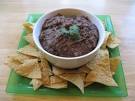 Total								4 cans black beans1 red onion2 tablespoons cilantro2 tablespoons cuminSalt to taste1 tomatoProcedureOpen the cans of beans and rinse thoroughly Mash the beansDice the onion and tomatoChop the cilantroGrind the cuminMix together in a large bowlServe with chips